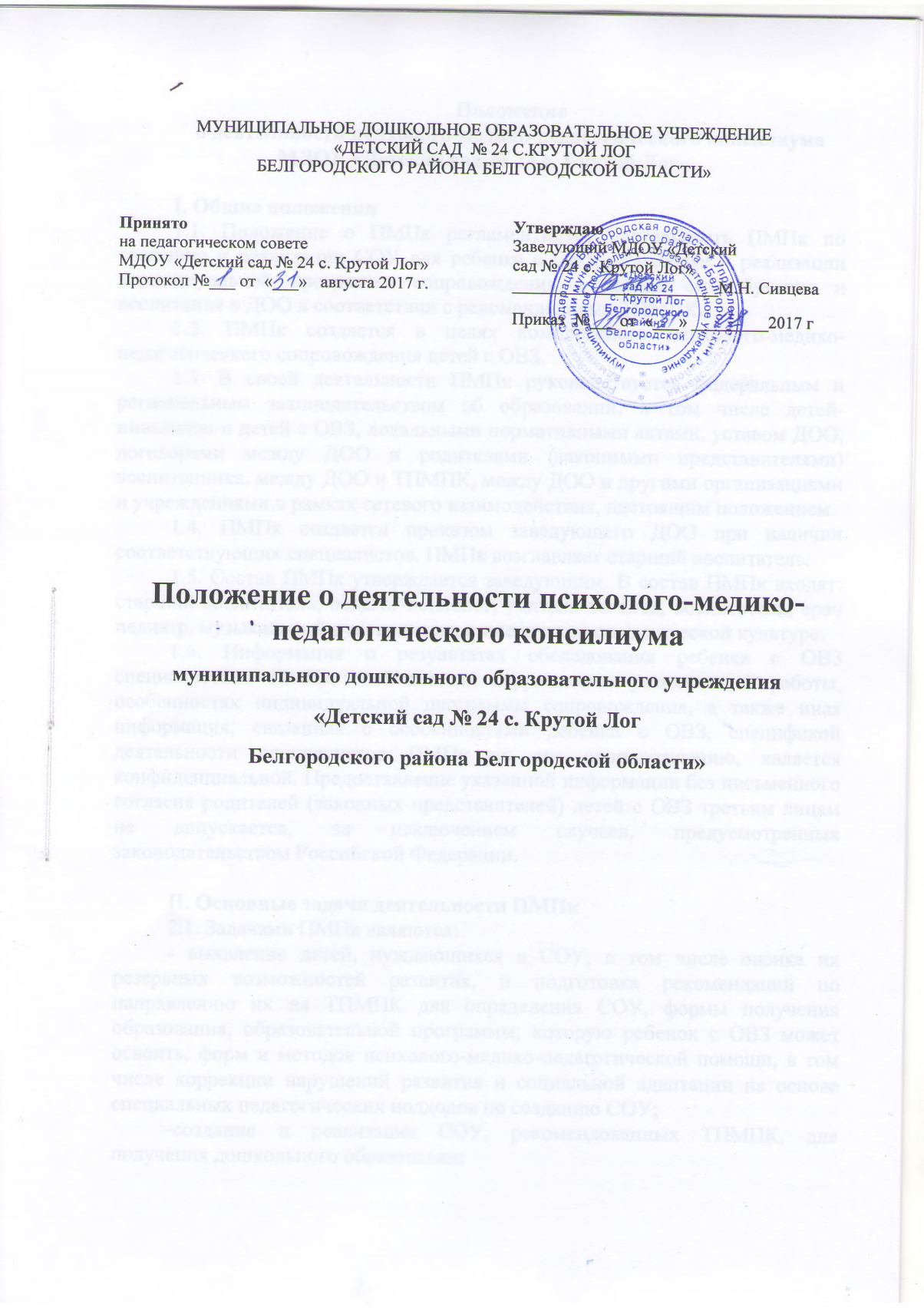 Положениео деятельности психолого-медико-педагогического консилиума МДОУ «Детский сад № 24 с. Крутой Лог»I. Общие положения1.1. Положение о ПМПк регламентирует деятельность ПМПк по созданию и реализации СОУ для ребенка с ОВЗ, разработке и реализации индивидуальной программы сопровождения в рамках его обучения и воспитания в ДОО в соответствии с рекомендациями ТПМПК.1.2. ПМПк создается в целях комплексного психолого-медико-педагогического сопровождения детей с ОВЗ.1.3. В своей деятельности ПМПк руководствуется федеральным и региональным законодательством об образовании, в том числе детей-инвалидов и детей с ОВЗ, локальными нормативными актами, уставом ДОО, договорами между ДОО и родителями (законными представителями) воспитанника, между ДОО и ТПМПК, между ДОО и другими организациями и учреждениями в рамках сетевого взаимодействия, настоящим положением.1.4. ПМПк создается приказом заведующего ДОО при наличии соответствующих специалистов. ПМПк возглавляет старший воспитатель.1.5. Состав ПМПк утверждается заведующим. В состав ПМПк входят: старший воспитатель, педагог-психолог, учитель-логопед, воспитатели, врач педиатр, музыкальный руководитель и инструктор по физической культуре. 1.6. Информация о результатах обследования ребенка с ОВЗ специалистами ПМПк, особенностях коррекционно-развивающей работы, особенностях индивидуальной программы сопровождения, а также иная информация, связанная с особенностями ребенка с ОВЗ, спецификой деятельности специалистов ПМПк по его сопровождению, является конфиденциальной. Предоставление указанной информации без письменного согласия родителей (законных представителей) детей с ОВЗ третьим лицам не допускается, за исключением случаев, предусмотренных законодательством Российской Федерации.II. Основные задачи деятельности ПМПк2.1. Задачами ПМПк являются:- выявление детей, нуждающихся в СОУ, в том числе оценка их резервных возможностей развития, и подготовка рекомендаций по направлению их на ТПМПК для определения СОУ, формы получения образования, образовательной программы, которую ребенок с ОВЗ может освоить, форм и методов психолого-медико-педагогической помощи, в том числе коррекции нарушений развития и социальной адаптации на основе специальных педагогических подходов по созданию СОУ;-создание и реализация СОУ, рекомендованных ТПМПК, для получения дошкольного образования;- разработка и реализация  специалистами ПМПк программы психолого-педагогического сопровождения как компонента образовательной программы, рекомендованной ТПМПК;- оценка эффективности реализации программы сопровождения, в том числе психолого-педагогической коррекции особенностей развития и социальной адаптации ребенка с ОВЗ в образовательной среде;- изменение при необходимости компонентов программы сопровождения, коррекции необходимых СОУ в соответствии с образовательными достижениями и особенностями психического развития ребенка с ОВЗ;- подготовка рекомендаций по необходимому изменению СОУ и программы психолого-педагогического сопровождения в соответствии с изменившимся состоянием ребенка с ОВЗ и характером овладения образовательной программой, рекомендованной ТПМПК, рекомендаций родителям (законным представителям) по повторному прохождению ТПМПК;- подготовка и ведение документации, отражающей актуальное развитие ребенка с ОВЗ, динамику его состояния, уровень достигнутых целевых ориентиров, эффективность коррекционно-педагогической деятельности специалистов ПМПк;- консультативная и просветительская работа с родителями (законными представителями), педагогическим коллективом ДОО в отношении особенностей психического развития и образования ребенка с ОВЗ, характера его социальной адаптации в образовательной среде;- координация деятельности по психолого-медико-педагогическому сопровождению детей с ОВЗ с другими образовательными и иными организациями (в рамках сетевого взаимодействия), осуществляющими сопровождение (психолого-медико-педагогическую помощь) детей с ОВЗ, получающих дошкольное образование в данной организации;- организационно-методическая поддержка педагогического состава ДОО в отношении образования и социальной адаптации сопровождаемых детей с ОВЗ.III. Регламент деятельности ПМПк3.1. С целью выявления детей, нуждающихся в организации СОУ, по окончании периода адаптации детей, поступивших в ДОО, проводится их скрининговое обследование с использованием методов, не требующих согласия родителей (законных представителей) (наблюдение, педагогическое анкетирование родителей (законных представителей).3.2. В целях выявления детей, имеющих речевые патологии, ежегодно перед началом комплектования логопункта в марте учитель-логопед проводит логопедическое обследование воспитанников с письменного согласия родителей (законных представителей). По письменному заявлению родителей (законных представителей) логопедическое обследование может быть проведено также в течение года. 3.3. По итогам психолого-педагогического и логопедического обследования проводится заседание ПМПк, где происходит обсуждение полученных результатов и принимается предварительное решение о необходимости создания для некоторых обучающихся СОУ, индивидуальной программы психолого-педагогического сопровождения и/или их обучения по АООП ДО (АОП ДО), рекомендованной ТПМПК. 3.4. Обучающихся, испытывающих трудности в адаптации, но не нуждающихся в СОУ, педагог-психолог сопровождает в рамках деятельности ПМПк: определяет факторы, препятствующие развитию личности обучающихся, и принимает меры по оказанию им различных видов психологической помощи; оказывает консультативную помощь родителям (законным представителям) обучающихся, педагогическому коллективу в организации сопровождения и коррекции выявленных факторов.3.5. Родителям (законным представителям), дети которых по итогам скринингового обследования нуждаются в организации СОУ, рекомендуется пройти ТПМПК с целью уточнения необходимости создания для них СОУ, коррекции нарушений развития и социальной адаптации на основе специальных педагогических подходов, определения формы получения образования, образовательной программы дошкольного образования, форм и методов психолого-медико-педагогической помощи.При направлении обучающегося на ТПМПК копия коллегиального заключения ПМПк выдается родителям (законным представителям) на руки. В другие учреждения и организации заключения специалистов или коллегиальное заключение ПМПк могут направляться только по официальному запросу либо в ситуации заключения соответствующего договора о взаимодействии.3.6. В случае несогласия родителей (законных представителей) с решением ПМПк о необходимости прохождения ТПМПК, отказа от посещения ТПМПК родители (законные представители) выражают свое мнение в письменной форме в соответствующем разделе протокола ПМПк, а обучение и воспитание обучающегося осуществляется по ООП ДО, реализуемой в данной ДОО.В случае наличия у обучающегося статуса «ребенок-инвалид» и несогласия родителей (законных представителей) с мнением ПМПк о необходимости создания для него СОУ для освоения ООП ДО, родители (законные представители) также выражают свое мнение в письменной форме в соответствующем разделе протокола ПМПк. Дошкольное образование ребенка-инвалида осуществляется по ООП ДО, реализуемой в ДОО. ПМПк несет ответственность за реализацию ИПРА ребенка-инвалида в части образования. В ситуации, когда в ИПРА ребенка-инвалида зафиксировано «сопровождение ТПМПК», но родители (законные представители) в письменной форме отказались от ее прохождения, ДОО несет ответственность за реализацию ИПРА в той части, реализация которой возможна без сопровождения ТПМПК.3.7. В ситуации прохождения ребенком ТПМПК (заключение ТПМПК) действительно в течение календарного года) и получения ДОО его заключения об особенностях ребенка с ОВЗ с соответствующими рекомендациями по созданию СОУ, каждым специалистом ПМПк проводится углубленное обследование ребенка с ОВЗ с целью уточнения и конкретизации рекомендаций ТПМПК по созданию СОУ и разработке психолого-педагогической программы сопровождения.3.8. По результатам обследования специалистов проводится коллегиальное заседание ПМПк, на котором определяется и конкретизируется весь комплекс условий дошкольного образования ребенка с ОВЗ. Результаты обследования ребенка с ОВЗ специалистами ПМПк заносятся в протокол с указанием кратких сведений об истории развития ребенка с ОВЗ, специалистах ПМПк, перечня документов, представленных на ПМПк, результатах углубленного обследования ребенка с ОВЗ специалистами, выводов и особых мнений специалистов (при наличии).3.9. Итогом коллегиального заседания является заключение ПМПк, в котором конкретизируются пакет СОУ и программа психолого-педагогического сопровождения ребенка с ОВЗ на определенный период реализации АООП ДО (АОП ДО), рекомендованной ТПМПК.3.10. Протокол и заключение ПМПк оформляются в день коллегиального обсуждения, подписываются специалистами ПМПк, проводившими обследование, и руководителем ПМПк (лицом, исполняющим его обязанности). Родители (законные представители) ребенка с ОВЗ подписывают протокол и заключение ПМПк, отмечая свое согласие или несогласие с заключением.3.11. В течение 5 рабочих дней программа психолого-педагогического сопровождения детализируется каждым специалистом ПМПк, принимающим участие в комплексном сопровождении ребенка с ОВЗ, согласовывается с родителями (законными представителями), руководителем ПМПк и руководителем ДОО и подписывается ими. 3.12. В случае несогласия родителей (законных представителей) с заключением ПМПк о предлагаемых СОУ и программой психолого-педагогического сопровождения, дошкольное образование ребенка осуществляется по ООП ДО, реализующейся в данной ДОО.3.13. В конце периода, на который были конкретизированы СОУ, реализовывалась АООП ДО (АОП ДО) и программа психолого-педагогического сопровождения ребенка с ОВЗ, проводится консилиумная сессия, основной задачей которой является оценка эффективности деятельности специалистов сопровождения, включая реализацию пакета СОУ. Последовательность и содержание консилиумной сессии аналогичны п.3.7. – 3.10.По итогам оформляется заключение с обоснованием необходимости продолжения обучения по АООП ДО (АОП ДО), ее индивидуализации, корректировки программы психолого-педагогического сопровождения, определением следующего периода дошкольного образования ребенка с ОВЗ.3.14. Уточненная индивидуализированная образовательная программа дошкольного образования, программа психолого-педагогического сопровождения, включая программы коррекционной деятельности специалистов, продолжительность периода сопровождения согласовываются с родителями (законными представителями), с руководителем ПМПк и руководителем ДОО и подписываются ими.3.15. В ситуации, когда эффективность реализации АООП ДО (АОП ДО), программы психолого-педагогического сопровождения ребенка с ОВЗ минимальны, отсутствуют или имеют негативную направленность, а состояние ребенка с ОВЗ ухудшается, ПМПк может быть принято решение о необходимости повторного прохождения ТПМПК (ЦПМПК) с целью изменения пакета СОУ.3.16. Заключение о необходимости изменения в целом образовательной траектории и ее компонентов подписывается специалистами ПМПк, проводившими обследование, и руководителем ПМПк (лицом, исполняющим его обязанности). Родители (законные представители) ребенка с ОВЗ подписывают заключение ПМПк, отмечая свое согласие или несогласие с ним.3.17. Заключение ПМПк носит для родителей (законных представителей) рекомендательный характер.3.18. На протяжении всего срока реализации мероприятий ПМПк отслеживает их результативность, осуществляет контроль за соблюдением сроков, вносит необходимые изменения. В течение десяти дней с даты исполнения мероприятий ИПРА, но не позднее 1,5 месяцев до окончания срока действия ИПРА, ПМПк предоставляет в уполномоченный орган по координации исполнения мероприятий, предусмотренных ИПРА ребенка-инвалида в сфере образования, сводную информацию по установленной форме.3.19. ПМПк ведется следующая документация:- положение о ПМПк ДОО;- представления на обучающихся, детей с ОВЗ специалистов ПМПк (первичные при поступлении обучающихся в ДОО);- план и регламент порядка проведения заседаний консилиума;- протоколы заседаний ПМПк (по каждому ребенку) (приложение 1);- протоколы заседаний по общим вопросам (результаты адаптации, логопедического обследования и т.п.);- заключения каждого из специалистов, принимающих участие в консилиумной деятельности по конкретному ребенку (первичное заключение с компонентами индивидуальной программы сопровождения; заключение по итогам каждого периода индивидуальной программы сопровождения и АООП ДО (АОП ДО) на данный период; итоговое заключение по результатам реализации АООП ДО (АОП ДО) в целом);- журнал учета обучающихся, прошедших обследование (форма прилагается);- журнал регистрации заседаний ПМПк;- согласие родителей (законных представителей) на обследование ребенка и передачу информации о родителях и ребенке.IV. Права и обязанности4.1. Родители (законные представители) ребенка-инвалида и ребенка с ОВЗ имеют право:- присутствовать при обследовании ребенка специалистами ПМПк;- участвовать в обсуждении результатов обследования и формулировки как заключения каждого из специалистов ПМПк, так и коллегиального заключения;- участвовать в создании СОУ, АООП ДО (АОП ДО), рекомендованной ТПМПК, разработке программы психолого-педагогического сопровождения, направлений коррекционно-развивающей работы (в соответствии с рекомендациями ТПМПК (ЦПМПК);- получать консультации специалистов ПМПк по вопросам обследования обучающихся, создания и реализации индивидуальной программы сопровождения, в том числе информацию о своих правах и правах детей в рамках деятельности ПМПк;- в случае несогласия с заключением ПМПк об особенностях создания и реализации СОУ и индивидуальной программы сопровождения обжаловать их на ТПМПК, в вышестоящих организациях.4.2. Родители (законные представители) обязаны:- неукоснительно следовать рекомендациям ПМПк (в ситуации согласия с его решением);- регулярно посещать занятия специалистов в рамках реализации коррекционной деятельности с ребенком;- принимать участие в реализации программы психолого-педагогического сопровождения, коррекционной деятельности специалистов на правах полноправных участников образовательного и коррекционно-развивающего процессов. 4.3. Специалисты ПМПк имеют право:- иметь свое особое мнение по особенностям сопровождения ребенка с ОВЗ в рамках собственной профессиональной компетенции, отражать его в документах ПМПк;- требовать от родителей (законных представителей) выполнения своих обязанностей в соответствии с п.4.2.;- представлять и отстаивать свое мнение об особенностях ребенка и направлениях собственной деятельности в качестве представителя ДОО при обследовании ребенка на ТПМПК.4.4. Специалисты ПМПк  обязаны:- руководствоваться в своей деятельности законодательством в области образования детей с ОВЗ, профессиональными и этическими принципами, подчиняя ее исключительно интересам ребенка и его семьи;- исходить в своей деятельности из принципов инклюзивного образования детей, применяя все необходимые современные психологические и социально-педагогические подходы для обучения и воспитания детей в открытой социальной среде;- в пределах своей компетенции защищать всеми средствами, на любом, профессиональном, общественном и государственном уровне права и интересы детей и их семей;- соблюдать конфиденциальность и не допускать несанкционированного разглашения сведений о детях  и их семьях.Приложение 1Протокол обследования ребенка дошкольного возрастапсихолого-медико-педагогическим консилиумом№______ от «___»______________201_ годаФ.И.О. ребенка____________________________________________________________Дата рождения, полных лет  __________________________________________Адрес регистрации ребенка: _____________________________________________________________________________________________тел.____________Адрес фактического проживания: _______________________________________________________________________________________________________Обследование проводится (первично, повторно)_________________________Инвалидность: справка МСЭ № ________________на срок до______________Группа: ___________________________________________________________Образовательная программа ________________________________________________________________________________________________________________________________________________________________________________________________________________________________________________Краткие сведения о родителях (законных представителях): Ф.И.О. матери: _____________________________________________________Ф.И.О. отца: _______________________________________________________Ф.И.О. законного представителя______________________________________ДАННЫЕ МЕДИЦИНСКОГО ОБСЛЕДОВАНИЯКраткие анамнестические сведения о ребенке_________________________________________________________________________________________________________________________________________________________________________________________________________________________________________________________________Физическое состояние, неврологическое состояние органов чувств, психическое состояние_________________________________________________________________________________________________________________________________________________________________________________________________________________________________________________________________________________________________________________________________________________________________________________________________________________________________________________________________________________________________________________________________________________________________________________________________________Заключение  медицинского работника___________________________________________________________________________________________________________________________________________________________________________________________________________________________________ДАННЫЕПСИХОЛОГО-ПЕДАГОГИЧЕСКОГО И ЛОГОПЕДИЧЕСКОГО ОБСЛЕДОВАНИЯПедагог-психологОсобенности коммуникативной  сферы____________________________________________________________________________________________________________________________________________________________________Особенности восприятия____________________________________________________________________________________________________________________________________________________________________________________________Особенности внимания, работоспособности__________________________________________________________________________________________________________________________________________________________________________________________________________________________________Особенности памяти  (быстро ли запоминает, точность воспроизведения)_____________________________________________________________________________________________________________________________________________________________________________________________________Особенности мышления ______________________________________________________________________________________________________________________________________________________________________________________________________Особенности эмоционально-волевой сферы, поведения______________________________________________________________________________________________________________________________________________________________________________________________________Психологическое заключение:______________________________________________________________________________________________________________________________________________________________________________________________________Учитель-логопедСтроение органов  артикуляционного аппарата____________________________________________________________________________________________________________________________________Состояние звукопроизношения __________________________________________________________________
__________________________________________________________________Фонетико-фонематические процессы__________________________________________________________________Слоговая структура слова__________________________________________________________________Словарь___________________________________________________________Сформированность лексико-грамматических категорий____________________________________________________________________________________Связная речь
____________________________________________________________________________________________________________________________________Логопедическое заключение:
______________________________________________________________________________________________________________________________________________________________________________________________________Воспитатель
____________________________________________________________________________________________________________________________________Характер действий с предметами-игрушками (манипуляции, предметные, процессуальные действия, игра с элементами сюжета, сюжетно-ролевая игра; наличие, стойкость интереса, адекватность употребления, использование предметов-заместителей, предпочитаемые занятия) __________________________________________________________________
__________________________________________________________________Адаптивное поведениеНавыки самообслуживания
__________________________________________________________________Навыки общения (ситуативно-личностное, ситуативно-деловое) __________________________________________________________________Уровень специальной подготовленностиОбщая осведомленность
__________________________________________________________________Элементы математических представлений ____________________________________________________________________________________________________________________________________Знание букв, чтение __________________________________________________________________Графо-моторный навык______________________________________________Особенности усвоения программного материала_________________________Сформированность предпосылок учебных навыков ______________________Обучаемость_______________________________________________________Дефектологическое заключение:
______________________________________________________________________________________________________________________________________________________________________________________________________Особые мнения специалистов (при наличии)______________________________________________________________________________________________________________________________________________________________________________________________________КОЛЛЕГИАЛЬНОЕ ЗАКЛЮЧЕНИЕ:Нуждается, не нуждается (нужное подчеркнуть)  в создании условий для получения образования, коррекции нарушений развития и социальной адаптации на основе специальных педагогических подходов.РЕКОМЕНДАЦИИпсихолого-медико-педагогического консилиума______________________________________________________________________________________________________________________________________________________________________________________________________________________________________________________________________________________________________________________________________________________________________________________________________________________________________________________________________________________________________________________________________________________________________________________________________________________________________________________________________________________________________________________________________________________________________________________________________________________________________________________________________________________________________________________________________________________________________________________________________________________________________________________________________________________________________________________________________________________________________________________________________________________________________________________________________________________________________	Родители (законные представители) предупреждены о специфике обучения по вышеуказанной программе и возможных последствиях развития ребенка при отказе от выполнения рекомендаций ПМПк. 	С заключением и рекомендациями ПМПк ознакомлены: согласны (не согласны, согласны частично)родители (законные представители)____________________________________Председатель ПМПкВоспитательПедагог-психолог                              Учитель-логопед                                                       Врач (медицинский работник)